 SIA “Ozolnieku KSDU”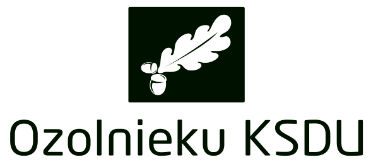 Grozītais 22.02.2021.redakcijāUZAICINĀJUMS CENU APTAUJAIOzolniekos2021.gada 17.februārīArtēziskā urbuma izveidošana objektā Jelgavas iela 31, Ozolnieku pagastā, Ozolnieku novadāPasūtītājsSIA “Ozolnieku KSDU”Vienotais reģistrācijas numurs 41703003356Kastaņu iela 2, Ozolnieki, Ozolnieku pag.,  Ozolnieku novads, LV-3018Tālrunis:  63050111E-pasts: info@oksdu.lvMājas lapa: www.oksdu.lv Kontaktpersona: Ērika Augstāre, e-pasts: erika@oksdu.lv .Līguma priekšmeta apraksts:	Artēziskā urbuma izveidošana objektā Jelgavas iela 31, Ozolnieku pagastā, Ozolnieku novadā, saskaņā ar tehnisko specifikāciju un darba uzdevumu (2.pielikums).Piedāvājumu var iesniegt:  nosūtot uz e-pastu: info@oksdu.lv  darba dienās no plkst. 8.00 - 12.00 un no plkst. 13.00 - 17.00, pirmdienās līdz plkst. 19.00, piektdienās līdz plkst.14.00.  4. Piedāvājuma iesniegšanas termiņš: līdz 2021. gada 8.martam plkst. 10:00.Ja piedāvājums iesniegts pēc norādītā piedāvājumu iesniegšanas termiņa beigām, to nereģistrē.5.Paredzamais līguma izpildes termiņš: no 2021.gada 15.marta līdz 2021.gada 15.maijam, atbilstoši tehniskās specifikācijas prasībām.6. Iesniedzamie dokumenti: Pretendenta Pieteikums dalībai cenu aptaujā un finanšu piedāvājums.7. Piedāvājuma derīguma termiņšPiedāvājumam jābūt spēkā līdz iespējamā līguma noslēgšanai.8. Piedāvājuma izvēles kritērijs – piedāvājums ar viszemāko cenu (bez PVN), kas atbilst cenu aptaujā izvirzītajiem nosacījumiem. 9. Pakalpojuma līguma noslēgšanaPasūtītājs ar uzvarējušo Pretendentu, pamatojoties uz iesniegto piedāvājumu, saskaņā ar cenu aptaujas uzaicinājuma nosacījumiem, noslēgs pakalpojuma līgumu.10. Piedāvājumā jāiekļauj:pretendenta  rakstisks pieteikums par dalību Cenu aptaujā, kas sniedz īsas ziņas par pretendentu  (pretendenta nosaukums, juridiskā adrese, reģistrācijas Nr., kontaktpersonas vārds, uzvārds, tālrunis, fakss, e-pasts – 1.pielikums); finanšu piedāvājums iesniedzams saskaņa ar 3.pielikumu. Cena jānorāda euro un tajā jāietver Līguma priekšmeta cena, normatīvajos aktos paredzētie nodokļi un visas izmaksas, kas saistītas ar uzdevuma izpildi. Izmaksas jānorāda  EUR bez  PVN.12. Paziņojums par rezultātiem tiks publicēts mājas lapā: www.oksdu.lv/iepirkumi.13. Izraudzītajam pretendentam 5 (piecu) kalendāro dienu laikā no Līguma saņemšanas dienas jāparaksta Līgums un jānogādā atpakaļ pasūtītājam uz juridisko adresi. Pēc šī termiņa notecējuma pasūtītājs ir tiesīgs noslēgt  līgumu ar nākošo pretendentu.Pielikumā: 1. Pieteikums dalībai Cenu aptaujā (1.pielikums);	2. Tehniskais piedāvājums un darba uzdevums (2. pielikums);	3. Finanšu piedāvājums (3.pielikums);Iepirkumu komisijas priekšsēdētāja                                                           A.KļaviņaK.Semjonova Tel.22029322karima@oksdu.lv1. pielikums17.02.2021. uzaicinājumampiedāvājuma iesniegšanaiPIETEIKUMS DALĪBAI CENU APTAUJĀArtēziskā urbuma izveidošana objektā Jelgavas iela 31, Ozolnieku pagastā, Ozolnieku novadā<Vietas nosaukums>, <gads>.gada <datums>.<mēnesis>1. Uzņēmuma direktora (vadītāja, valdes priekšsēdētāja, valdes locekļa) ar paraksta tiesībām (vārds, uzvārds) personā, ar šī pieteikuma iesniegšanu:1.1. Iepazinās ar SIA „Ozolnieku KSDU reģ. Nr. 41703003356 (turpmāk – Pasūtītājs) organizētās Cenu aptaujas “Artēziskā urbuma izveidošana objektā Jelgavas iela 31, Ozolnieku pagastā, Ozolnieku novadā” dokumentāciju, t.s. darba uzdevumu un piekrīt visām iepirkuma dokumentācijā noteiktām prasībām, garantē attiecīgo prasību izpildi.	1.2. Apņemas izpildīt visas cenu aptaujas dokumentācijā un attiecīgajos normatīvajos aktos noteiktās prasības.	1.3. Apliecina, ka dokumentācijas izstrādāšana tiks veikta atbilstoši darba uzdevumā, Latvijas būvnormatīvu un citu normatīvo aktu prasībām, kā arī apbūves noteikumiem un tehniskiem noteikumiem.1.4. Piedāvājums ir spēkā līdz līguma noslēgšanas dienai.2. Mēs apliecinām, ka uz mums neattiecas neviens no šiem gadījumiem:2.1. ir pasludināts pretendenta maksātnespējas process, apturēta vai pārtraukta tā saimnieciskā darbība, uzsākta tiesvedība par tā bankrotu vai līdz līguma izpildes paredzamajam beigu termiņam tas būs likvidēts.Personas ar paraksta tiesībām:Ja piedāvājumu ir parakstījusi pilnvarota persona, piedāvājumam jāpievieno pilnvara.2.pielikums09.04.2020.uzaicinājumampiedāvājuma iesniegšanaiCenu aptaujaArtēziskā urbuma izveidošana objektā Jelgavas iela 31, Ozolnieku pagastā, Ozolnieku novadāTehniskā specifikācija un darba uzdevumsPrognozējamais debits 6-8 l/s.DARBA UZDEVUMSArtēziskā urbumu izveidošana veicama atbilstoši normatīvajos aktos noteiktajā kārtībā.Pretendentam jāveic šādi darbi:Pirms urbuma urbšanas sastādīt urbšanas darbu programmu un saņemt licenci Valsts vides dienestā;Paredzēt jauna ūdensapgādes urbuma izbūve ar debitu 6-8 l/s, apsaistes cauruļvadi no nerūsējošā tērauda un armatūras izbūve, uzstādot dziļurbuma sūkni un sūkņa vadības uzstādīšana ar frekvenču pārveidotāju un pieslēgšana esošai SCADA sistēmai.Urbuma pieslēgšana pie eosošās ūdensapgādes sistēmas.Esošā ūdensapgādes urbuma tamponāža, dokumentācijas sagatavošana.Izveidot artēzisko urbumu ar debitu ne mazāku kā 6-8 l/s;Sagatavot un nodot pasūtītājam, likumdošanā noteiktā kārtībā, urbuma pasi;Dzeramā ūdens paraugu testēšana atbilstoši normatīvo aktu prasībām.Objekta apsekošana pirms cenu piedāvājuma iesniegšanas obligāta, pirms ierašanās sazināties ar kontaktpersonu: Raitis Redeliņš, tālr.nr. 263297283.pielikums17.02.2021. uzaicinājumampiedāvājuma iesniegšanaiFINANŠU PIEDĀVĀJUMSArtēziskā urbuma izveidošana objektā Jelgavas iela 31, Ozolnieku pagastā, Ozolnieku novadāIepazinušies ar Cenu aptaujas “Artēziskā urbuma izveidošana objektā Jelgavas iela 31, Ozolnieku pagastā, Ozolnieku novadā” prasībām, ievērojot tehniskajā specifikācijā noteiktas prasības un Latvijas Republikas normatīvos aktus attiecīgajā jomā, piedāvājam sniegt pakalpojumu par šādu cenu:Mēs apliecinām, ka:Esam iepazinušies ar tehniskā specifikācijā un darba uzdevumā norādītajām prasībām un piedāvājuma cenā ir iekļautas pilnīgi visas darba izmaksas, kas saistītas ar pakalpojuma sniegšanu.Pakalpojuma sniegšanas laikā tiks ievēroti Latvijas Republikas attiecīgie standarti un normatīvo aktu prasības.Nekādā veidā neesam ieinteresēti nevienā citā piedāvājumā, kas iesniegts šajā iepirkumā;Nav tādu apstākļu, kuri liegtu mums piedalīties iepirkumā un izpildīt darba uzdevumā norādītās prasības.Reģ. Nr.41703003356Kastaņu iela 2, Ozolnieki, Ozolnieku novads, LV 3018, LatvijaTālrunis: +371 63050111, fakss: +371 63050118, info@oksdu.lvSEB Banka, kods UNLALV2X, konta Nr. LV44 UNLA 0008 0005 0850 6Pretendenta nosaukumsReģistrācijas numursJuridiskā adreseFaktiskā adreseBankas rekvizīti: nosaukumsKodsKonta numursTālrunis, fakss:E-pastsKontaktpersonaVārds, uzvārds, amatsParakstsDatumsNr.p.kDarba nosaukumsMēra vienībaVienību skaitsNr.p.kDarba nosaukumsMēra vienībaVienību skaits1.Projektēšana un saskaņošanas dokumentācijaUrb12.Urbuma ierīkošana2.1.Materiāli2.1.1.Nerūsējošā tērauda apvalkcaurules2.1.2.Drupinātāji, bentonīts u.c.kompl.12.2.Darbs2.2.1.Urbšanam2.2.2.Ekspluatācijas kolonnas zemkurpes cementācijaCem.12.2.3.Urbuma atsūknēšanaUrb.13.Papildus izdevumi3.1.Ūdens ķīmiskās analīzes un bakterioloģiskās analīzesKompl.13.2.Urbuma pases akceptēšana LVĢMC un aizsargjoslas apprēķinspase13.3.Transports objekts13.4.Vecā urbuma tamponāžaUrb.1Pakalpojuma nosaukumsPiedāvātā cena eurobez PVNPiedāvātā cena euroar PVNArtēziskā urbuma izveidošana Ozolnieku pagastā, Ozolnieku novadāVārds, uzvārds,  amatsParaksts Datums